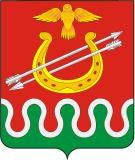 Глава Боготольского районаКрасноярского краяРАСПОРЯЖЕНИЕг. Боготол«  29  » июля  2020г.								№ 267 -р	О внесении изменений в распоряжение администрации Боготольского района от 07.08.2013 № 160-р «Об утверждении перечня муниципальных программ Боготольского района»В соответствии со статьей 179 Бюджетного кодекса Российской Федерации, постановлением администрации Боготольского района от 05.08.2013 № 560-п «Об утверждении Порядка принятия решений о разработке муниципальных программ Боготольского района Красноярского края, их формировании и реализации», статьей 18 Устава Боготольского района. 1. Внести изменение в распоряжение администрации Боготольского района от 07.08.2013 № 160-р «Об утверждении перечня муниципальных программ Боготольского района».1.1. Приложение к распоряжению изложить в новой редакции, согласно приложению к настоящему распоряжению.2. Опубликовать распоряжение в периодическом печатном издании «Официальный вестник Боготольского района» и на официальном сайте Боготольского района в сети Интернет www.bogotol-r.ru	3. Распоряжение вступает в силу со дня подписания.Глава Боготольского района                                               В.А. Дубовиков